2018 Bullets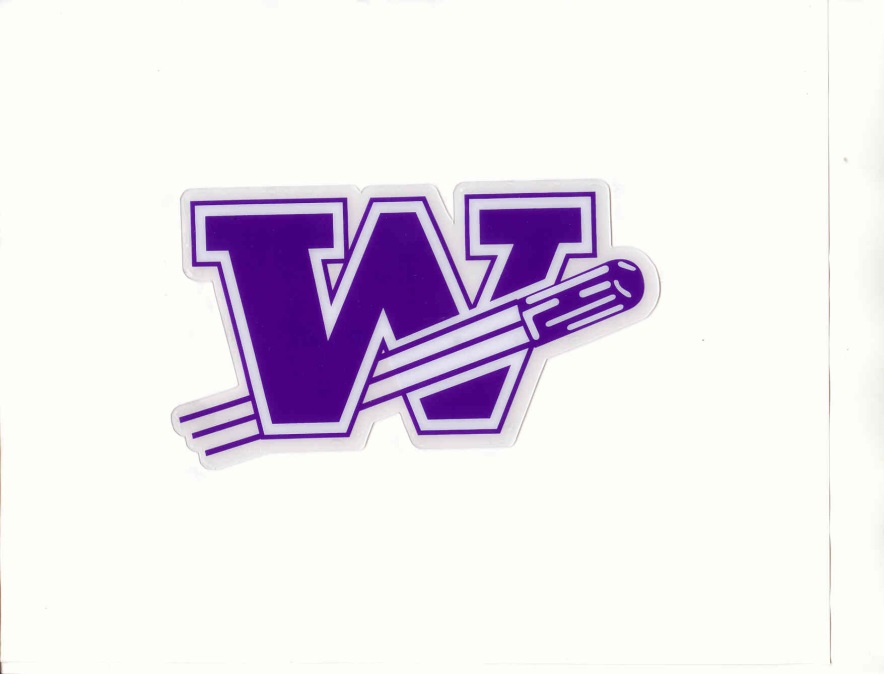 Football Camp5th – 8th GradeCamp Info:Who can come: 5th, 6th, 7th, or 8th graders for the 2018-2019 school year Dates of camp:  Monday June 18 – Wednesday June 20Time of Camp:  10:15 AM – 12:00 PMLocation of Camp:  High School Game and Practice FieldsCost of Camp:  $40 donation to Football Program (Checks payable to Williamsville High School)Send Camp Form:  Aaron Kunz, 501 Turtle Dove Drive, Sherman IL 62684Form Due By:  Wednesday June 13Camp Coaches:  High School Football Coaches, Past and Current Bullet Football PlayersConcepts Coached in Camp:  Fundamentals of blocking, kicking, passing, receiving, form tackling, and other team concepts including offense, defense, and special teams.  Contests will include Punt, Pass, and Kick, Trash Can Football, 7-on-7 TournamentCampers will receive: 2018 Bullet Football T-Shirt.Camp Equipment Needed:  Cleats OnlyIf you have any questions – please call Coach Aaron Kunz at (217)299-0903Please fill out the following form and send it to Coach Kunz by June 13.Mail to:Aaron Kunz501 Turtle Dove ShermanSherman, IL 626842018 Bullet 5th – 8th Grade Football Camp Form:Name:_____________________________________________________________Address:____________________________   City:________________ State:_____Shirt Size: YS       YM          YL         AS         AM         AL           AXL         AXXL   Grade (grade in 2018-2019 school year; next school year’s grade) :____________Emergency Contact Information and Number:Contact Name:____________________________________Phone Number:____________________________________Insurance Waiver I, ____________________________also understand that my child____________________________________      (Print Name Parent/Guardian)                                                               (Print Name of Camper)must be covered by medical and/or accident insurance in order to participate in sports and hereby certify that my child is covered for injuries and/or death occurring as a result of participation in the Bullet Football Camp during the days  of June 18 – June 20. I also certify that said insurance will be kept in force during the full time that my child engages in the Bullet Football Camp.  Insurance Provider/Policy #:____________________________________________________________________ I have completed all of the information requested above and hereby certify that I have read and agree to all of the statements listed above.  Parent/Guardian Signature:___________________________________________Date:__________________ 
 Please return this form with payment (checks made out to Williamsville High School) to Coach Kunz by June Wednesday 13th.Mail to:Aaron Kunz501 Turtle Dove ShermanSherman, IL 62684